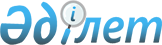 О внесении изменений в решение Капшагайского городского маслихата от 26 декабря 2019 года № 63-227 "О бюджете города Капшагай на 2020-2022 годы"Решение Капшагайского городского маслихата Алматинской области от 6 апреля 2020 года № 68-252. Зарегистрировано Департаментом юстиции Алматинской области 14 апреля 2020 года № 5473
      В соответствии с пунктом 5 статьи 104, пунктом 4 статьи 106 Бюджетного кодекса Республики Казахстан от 4 декабря 2008 года, с подпунктом 1) пункта 1 статьи 6 Закона Республики Казахстан от 23 января 2001 года "О местном государственном управлении и самоуправлении в Республике Казахстан", Капшагайский городской маслихат РЕШИЛ:
      1. Внести в решение Капшагайского городского маслихата "О бюджете города Капшагай на 2020-2022 годы" от 26 декабря 2019 года № 63-227 (зарегистрирован в Реестре государственной регистрации нормативных правовых актов № 5385, опубликован 11 января 2020 года в Эталонном контрольном банке нормативных правовых актов Республики Казахстан) следующие изменения:
      пункт 1 указанного решения изложить в новой редакции:
      "1. Утвердить бюджет города на 2020-2022 годы согласно приложениям 1, 2, 3 к настоящему решению соответственно, в том числе на 2020 год в следующих объемах:
      1) доходы 10 502 487 тысяч тенге, в том числе:
      налоговые поступления 3 041 927 тысяч тенге;
      неналоговые поступления 28 624 тысячи тенге;
      поступления от продажи основного капитала 254 841 тысяча тенге;
      поступления трансфертов 7 177 095 тысяч тенге, в том числе:
      трансферты из нижестоящих органов государственного управления 10 тысяч тенге;
      трансферты из вышестоящих органов государственного управления 7 177 085 тысяч тенге, в том числе:
      целевые текущие трансферты 2 931 950 тысяч тенге;
      целевые трансферты на развитие 1 715 441 тысяча тенге;
      субвенции 2 529 694 тысячи тенге;
      2) затраты 12 166 193 тысячи тенге;
      3) чистое бюджетное кредитование 22 511 тысяч тенге, в том числе:
      бюджетные кредиты 27 953 тысячи тенге;
      погашение бюджетных кредитов 5 442 тысячи тенге;
      4) сальдо по операциям с финансовыми активами 0 тенге;
      5) дефицит (профицит) бюджета (-) 1 686 217 тысяч тенге;
      6) финансирование дефицита (использование профицита) бюджета 1 686 217 тысяч тенге.";
      в пункте 3: 
      цифры "31 432" заменить на цифры "80 305".
      2. Приложение 1 к указанному решению изложить в новой редакции согласно приложению к настоящему решению.
      3. Контроль за исполнением настоящего решения возложить на постоянную комиссию городского маслихата "По социально-экономическому развитию, бюджету, производству, развитию малого и среднего предпринимательства".
      4. Настоящее решение вводится в действие с 1 января 2020 года. Бюджет города на 2020 год
					© 2012. РГП на ПХВ «Институт законодательства и правовой информации Республики Казахстан» Министерства юстиции Республики Казахстан
				
      Председатель сессии Капшагайского

      городского маслихата

С. Даданбеков

      Секретарь Капшагайского

      городского маслихата

К. Ахметтаев
Приложение к решению Капшагайского городского маслихата от 6 апреля 2020 года № 68-252Приложение 1 к решению Капшагайского городского маслихата от 26 декабря 2019 года № 63-227
Категория
Категория
Категория
Категория
Сумма, тысяч тенге
Класс
Класс
Класс
Сумма, тысяч тенге
Подкласс
Подкласс
Сумма, тысяч тенге
Наименование
Сумма, тысяч тенге
I. Доходы
10 502 487
1
Налоговые поступления
3 041 927
01
Подоходный налог
665 200
1
Корпоративный подоходный налог 
628 327
2
Индивидуальный подоходный налог
36 873
03
Социальный налог
1 087 981
1
Социальный налог
1 087 981
04
Hалоги на собственность
946 694
1
Hалоги на имущество
591 740
3
Земельный налог
137 480
4
Hалог на транспортные средства
216 274
5
Единый земельный налог
1 200
05
Внутренние налоги на товары, работы и услуги
313 552
2
Акцизы
13 000
3
Поступления за использование природных и других ресурсов
22 500
4
Сборы за ведение предпринимательской и профессиональной деятельности
275 002
5
Налог на игорный бизнес
3 050
08
Обязательные платежи, взимаемые за совершение юридически значимых действий и (или) выдачу документов уполномоченными на то государственными органами или должностными лицами
28 500
1
Государственная пошлина
28 500
2
Неналоговые поступления
28 624
01
Доходы от государственной собственности
11 118
5
Доходы от аренды имущества, находящегося в государственной собственности
11 118
04
Штрафы, пени, санкции, взыскания, налагаемые государственными учреждениями, финансируемыми из государственного бюджета, а также содержащимися и финансируемыми из бюджета (сметы расходов) Национального Банка Республики Казахстан
7 506
1
Штрафы, пени, санкции, взыскания, налагаемые государственными учреждениями, финансируемыми из государственного бюджета, а также содержащимися и финансируемыми из бюджета (сметы расходов) Национального Банка Республики Казахстан, за исключением поступлений от организаций нефтяного сектора
7 506
06
Прочие неналоговые поступления
10 000
1
Прочие неналоговые поступления
10 000
3
Поступления от продажи основного капитала
254 841
01
Продажа государственного имущества, закрепленного за государственными учреждениями
194 841
1
Поступления от продажи гражданам квартир
194 841
03
Продажа земли и нематериальных активов
60 000
1
Продажа земли
60 000
4
Поступления трансфертов 
7 177 095
01
Трансферты из нижестоящих органов государственного управления
10
3
Трансферты из бюджетов городов районного значения, сел, поселков, сельских округов
10
02
Трансферты из вышестоящих органов государственного управления
7 177 085
2
Трансферты из областного бюджета
7 177 085
Функциональная группа
Функциональная группа
Функциональная группа
Функциональная группа
Функциональная группа
Сумма, тысяч тенге
Функциональная подгруппа
Функциональная подгруппа
Функциональная подгруппа
Функциональная подгруппа
Сумма, тысяч тенге
Администратор бюджетных программ
Администратор бюджетных программ
Администратор бюджетных программ
Сумма, тысяч тенге
Программа
Программа
Сумма, тысяч тенге
Наименование
Сумма, тысяч тенге
II.Затраты
12 166 193
01
Государственные услуги общего характера
296 294
1
Представительные, исполнительные и другие органы, выполняющие общие функции государственного управления
249 018
112
Аппарат маслихата района (города областного значения)
28 076
001
Услуги по обеспечению деятельности маслихата района (города областного значения)
19 826
003
Капитальные расходы государственного органа 
8 250
122
Аппарат акима района (города областного значения)
220 942
001
Услуги по обеспечению деятельности акима района (города областного значения)
155 669
003
Капитальные расходы государственного органа 
19 840
113
Целевые текущие трансферты нижестоящим бюджетам
45 433
2
Финансовая деятельность
22 745
452
Отдел финансов района (города областного значения)
22 745
001
Услуги по реализации государственной политики в области исполнения бюджета и управления коммунальной собственностью района (города областного значения)
18 050
003
Проведение оценки имущества в целях налогообложения
3 355
010
Приватизация, управление коммунальным имуществом, постприватизационная деятельность и регулирование споров, связанных с этим
1 040
018
Капитальные расходы государственного органа 
300
5
Планирование и статистическая деятельность
24 531
453
Отдел экономики и бюджетного планирования района (города областного значения)
24 531
001
Услуги по реализации государственной политики в области формирования и развития экономической политики, системы государственного планирования
24 231
004
Капитальные расходы государственного органа 
300
02
Оборона
18 638
1
Военные нужды
14 860
122
Аппарат акима района (города областного значения)
14 860
005
Мероприятия в рамках исполнения всеобщей воинской обязанности
14 860
2
Организация работы по чрезвычайным ситуациям
3 778
122
Аппарат акима района (города областного значения)
3 778
007
Мероприятия по профилактике и тушению степных пожаров районного (городского) масштаба, а также пожаров в населенных пунктах, в которых не созданы органы государственной противопожарной службы
3 778
03
Общественный порядок, безопасность, правовая, судебная, уголовно-исполнительная деятельность
16 483
9
Прочие услуги в области общественного порядка и безопасности
16 483
485
Отдел пассажирского транспорта и автомобильных дорог района (города областного значения)
16 483
021
Обеспечение безопасности дорожного движения в населенных пунктах
16 483
04
Образование
5 529 700
1
Дошкольное воспитание и обучение
869 698
464
Отдел образования района (города областного значения)
869 698
009
Обеспечение деятельности организаций дошкольного воспитания и обучения
264 727
040
Реализация государственного образовательного заказа в дошкольных организациях образования
604 971
2
Начальное, основное среднее и общее среднее образование
4 432 091
464
Отдел образования района (города областного значения)
4 188 749
003
Общеобразовательное обучение
4 035 436
006
Дополнительное образование для детей
153 313
465
Отдел физической культуры и спорта района (города областного значения)
243 342
017
Дополнительное образование для детей и юношества по спорту
243 342
9
Прочие услуги в области образования
227 911
464
Отдел образования района (города областного значения)
227 911
001
Услуги по реализации государственной политики на местном уровне в области образования 
12 203
004
Информатизация системы образования в государственных учреждениях образования района (города областного значения)
17 250
005
Приобретение и доставка учебников, учебно-методических комплексов для государственных учреждений образования района (города областного значения)
85 874
007
Проведение школьных олимпиад, внешкольных мероприятий и конкурсов районного (городского) масштаба
1 674
012
Капитальные расходы государственного органа 
188
015
Ежемесячные выплаты денежных средств опекунам (попечителям) на содержание ребенка-сироты (детей-сирот), и ребенка (детей), оставшегося без попечения родителей
44 200
067
Капитальные расходы подведомственных государственных учреждений и организаций
66 522
06
Социальная помощь и социальное обеспечение
654 863
1
Социальное обеспечение
267 116
451
Отдел занятости и социальных программ района (города областного значения)
258 499
005
Государственная адресная социальная помощь
258 380
084
Проведение мероприятий, посвященных 75-летию Победы в Великой Отечественной войне
119
464
Отдел образования района (города областного значения)
8 617
030
Содержание ребенка (детей), переданного патронатным воспитателям
8 617
2
Социальная помощь
314 686
451
Отдел занятости и социальных программ района (города областного значения)
314 686
002
Программа занятости
115 318
004
Оказание социальной помощи на приобретение топлива специалистам здравоохранения, образования, социального обеспечения, культуры, спорта и ветеринарии в сельской местности в соответствии с законодательством Республики Казахстан
5 620
006
Оказание жилищной помощи
5 700
007
Социальная помощь отдельным категориям нуждающихся граждан по решениям местных представительных органов
52 786
010
Материальное обеспечение детей-инвалидов, воспитывающихся и обучающихся на дому
2 418
014
Оказание социальной помощи нуждающимся гражданам на дому
40 942
017
Обеспечение нуждающихся инвалидов обязательными гигиеническими средствами и предоставление услуг специалистами жестового языка, индивидуальными помощниками в соответствии с индивидуальной программой реабилитации инвалида
55 636
023
Обеспечение деятельности центров занятости населения
36 266
9
Прочие услуги в области социальной помощи и социального обеспечения
73 061
451
Отдел занятости и социальных программ района (города областного значения)
42 561
001
Услуги по реализации государственной политики на местном уровне в области обеспечения занятости и реализации социальных программ для населения
29 764
011
Оплата услуг по зачислению, выплате и доставке пособий и других социальных выплат
8 257
021
Капитальные расходы государственного органа 
300
050
Обеспечение прав и улучшение качества жизни инвалидов в Республике Казахстан
4 052
067
Капитальные расходы подведомственных государственных учреждений и организаций
188
487
Отдел жилищно-коммунального хозяйства и жилищной инспекции района (города областного значения)
30 500
094
Предоставление жилищных сертификатов как социальная помощь 
30 000
097
Оплата услуг поверенному агенту по предоставлению жилищных сертификатов (социальная поддержка в виде бюджетного кредита)
500
07
Жилищно-коммунальное хозяйство
2 748 000
1
Жилищное хозяйство
1 111 140
467
Отдел строительства района (города областного значения)
995 684
003
Проектирование и (или) строительство, реконструкция жилья коммунального жилищного фонда
860 969
004
Проектирование, развитие и (или) обустройство инженерно-коммуникационной инфраструктуры
134 715
487
Отдел жилищно-коммунального хозяйства и жилищной инспекции района (города областного значения)
115 456
001
Услуги по реализации государственной политики на местном уровне в области жилищно-коммунального хозяйства и жилищного фонда
14 669
003
Капитальные расходы государственного органа
300
005
Организация сохранения государственного жилищного фонда
57
007
Снос аварийного и ветхого жилья
20 000
032
Капитальные расходы подведомственных государственных учреждений и организаций
73 000
113
Целевые текущие трансферты нижестоящим бюджетам
7 430
2
Коммунальное хозяйство
405 156
487
Отдел жилищно-коммунального хозяйства и жилищной инспекции района (города областного значения)
405 156
029
Развитие системы водоснабжения и водоотведения
405 156
3
Благоустройство населенных пунктов
1 231 704
487
Отдел жилищно-коммунального хозяйства и жилищной инспекции района (города областного значения)
1 231 704
017
Обеспечение санитарии населенных пунктов
102 254
025
Освещение улиц в населенных пунктах
50 137
030
Благоустройство и озеленение населенных пунктов
1 075 091
031
Содержание мест захоронений и захоронение безродных
4 222
08
Культура, спорт, туризм и информационное пространство
185 776
1
Деятельность в области культуры
107 033
455
Отдел культуры и развития языков района (города областного значения)
107 033
003
Поддержка культурно-досуговой работы
107 033
2
Спорт
11 838
465
Отдел физической культуры и спорта района (города областного значения)
11 838
001
Услуги по реализации государственной политики на местном уровне в сфере физической культуры и спорта
6 876
004
Капитальные расходы государственного органа
188
006
Проведение спортивных соревнований на районном (города областного значения) уровне
812
007
Подготовка и участие членов сборных команд района (города областного значения) по различным видам спорта на областных спортивных соревнованиях
3 586
032
Капитальные расходы подведомственных государственных учреждений и организаций
376
3
Информационное пространство
43 290
455
Отдел культуры и развития языков района (города областного значения)
30 679
006
Функционирование районных (городских) библиотек
29 644
007
Развитие государственного языка и других языков народа Казахстана
1 035
456
Отдел внутренней политики района (города областного значения)
12 611
002
Услуги по проведению государственной информационной политики
12 611
9
Прочие услуги по организации культуры, спорта, туризма и информационного пространства
23 615
455
Отдел культуры и развития языков района (города областного значения)
9 264
001
Услуги по реализации государственной политики на местном уровне в области развития языков и культуры
6 848
010
Капитальные расходы государственного органа
188
032
Капитальные расходы подведомственных государственных учреждений и организаций
2 228
456
Отдел внутренней политики района (города областного значения)
14 351
001
Услуги по реализации государственной политики на местном уровне в области информации, укрепления государственности и формирования социального оптимизма
14 163
006
Капитальные расходы государственного органа
188
09
Топливно-энергетический комплекс и недропользование
808 516
1
Топливо и энергетика
808 516
487
Отдел жилищно-коммунального хозяйства и жилищной инспекции района (города областного значения)
808 516
009
Развитие теплоэнергетической системы
808 516
10
Сельское, водное, лесное, рыбное хозяйство, особо охраняемые природные территории, охрана окружающей среды и животного мира, земельные отношения
29 837
1
Сельское хозяйство
14 977
462
Отдел сельского хозяйства района (города областного значения)
12 598
001
Услуги по реализации государственной политики на местном уровне в сфере сельского хозяйства
12 410
006
Капитальные расходы государственного органа 
188
473
Отдел ветеринарии района (города областного значения)
2 379
001
Услуги по реализации государственной политики на местном уровне в сфере ветеринарии
2 269
003
Капитальные расходы государственного органа 
110
6
Земельные отношения
12 443
463
Отдел земельных отношений района (города областного значения)
12 443
001
Услуги по реализации государственной политики в области регулирования земельных отношений на территории района (города областного значения)
12 255
007
Капитальные расходы государственного органа 
188
9
Прочие услуги в области сельского, водного, лесного, рыбного хозяйства, охраны окружающей среды и земельных отношений
2 417
453
Отдел экономики и бюджетного планирования района (города областного значения)
2 417
099
Реализация мер по оказанию социальной поддержки специалистов
2 417
11
Промышленность, архитектурная, градостроительная и строительная деятельность
22 548
2
Архитектурная, градостроительная и строительная деятельность
22 548
467
Отдел строительства района (города областного значения)
12 273
001
Услуги по реализации государственной политики на местном уровне в области строительства
12 085
017
Капитальные расходы государственного органа 
188
468
Отдел архитектуры и градостроительства района (города областного значения)
10 275
001
Услуги по реализации государственной политики в области архитектуры и градостроительства на местном уровне
10 087
004
Капитальные расходы государственного органа 
188
12
Транспорт и коммуникации
1 011 134
1
Автомобильный транспорт
946 671
485
Отдел пассажирского транспорта и автомобильных дорог района (города областного значения)
946 671
022
Развитие транспортной инфраструктуры
5 000
023
Обеспечение функционирования автомобильных дорог
218 090
045
Капитальный и средний ремонт автомобильных дорог районного значения и улиц населенных пунктов
723 581
9
Прочие услуги в сфере транспорта и коммуникаций
64 463
485
Отдел пассажирского транспорта и автомобильных дорог района (города областного значения)
64 463
001
Услуги по реализации государственной политики на местном уровне в области пассажирского транспорта и автомобильных дорог 
7 575
003
Капитальные расходы государственного органа 
188
037
Субсидирование пассажирских перевозок по социально значимым городским (сельским), пригородным и внутрирайонным сообщениям
56 700
13
Прочие
802 306
3
Поддержка предпринимательской деятельности и защита конкуренции
10 607
469
Отдел предпринимательства района (города областного значения)
10 607
001
Услуги по реализации государственной политики на местном уровне в области развития предпринимательства
10 419
004
Капитальные расходы государственного органа 
188
9
Прочие
791 699
452
Отдел финансов района (города областного значения)
80 305
012
Резерв местного исполнительного органа района (города областного значения) 
80 305
487
Отдел жилищно-коммунального хозяйства и жилищной инспекции района (города областного значения)
711 394
043
Развитие инженерной инфраструктуры в рамках Государственной программы развития регионов до 2025 года
711 394
14
Обслуживание долга
2 637
1
Обслуживание долга
2 637
452
Отдел финансов района (города областного значения)
2 637
013
Обслуживание долга местных исполнительных органов по выплате вознаграждений и иных платежей по займам из областного бюджета
2 637
15
Трансферты
39 461
1
Трансферты
39 461
452
Отдел финансов района (города областного значения)
39 461
006
Возврат неиспользованных (недоиспользованных) целевых трансфертов
2 457
024
Целевые текущие трансферты из нижестоящего бюджета на компенсацию потерь вышестоящего бюджета в связи с изменением законодательства
14 986
038
Субвенции
8 000
054
Возврат сумм неиспользованных (недоиспользованных) целевых трансфертов, выделенных из республиканского бюджета за счет целевого трансферта из Национального фонда Республики Казахстан
14 018
Функциональная группа
Функциональная группа
Функциональная группа
Функциональная группа
Функциональная группа
Сумма, тысяч тенге
Функциональная подгруппа
Функциональная подгруппа
Функциональная подгруппа
Функциональная подгруппа
Сумма, тысяч тенге
Администратор бюджетных программ
Администратор бюджетных программ
Администратор бюджетных программ
Сумма, тысяч тенге
Программа
Программа
Сумма, тысяч тенге
Наименование
Сумма, тысяч тенге
III. Чистое бюджетное кредитование
22 511
Бюджетные кредиты
27 953
06
Социальная помощь и социальное обеспечение
20 000
9
Прочие услуги в области социальной помощи и социального обеспечения
20 000
487
Отдел жилищно-коммунального хозяйства и жилищной инспекции района (города областного значения)
20 000
095
Бюджетные кредиты для предоставления жилищных сертификатов как социальная поддержка
20 000
10
Сельское, водное, лесное, рыбное хозяйство, особо охраняемые природные территории, охрана окружающей среды и животного мира, земельные отношения
7 953
9
Прочие услуги в области сельского, водного, лесного, рыбного хозяйства, охраны окружающей среды и земельных отношений
7 953
453
Отдел экономики и бюджетного планирования района (города областного значения)
7 953
006
Бюджетные кредиты для реализации мер социальной поддержки специалистов
7 953
Категория
Категория
Категория
Категория
Сумма, тысяч тенге
Класс 
Класс 
Класс 
Сумма, тысяч тенге
Подкласс
Подкласс
Сумма, тысяч тенге
Наименование
Сумма, тысяч тенге
5
Погашение бюджетных кредитов
5 442
01
Погашение бюджетных кредитов
5 442
1
Погашение бюджетных кредитов, выданных из государственного бюджета
5 442
Функциональная группа
Функциональная группа
Функциональная группа
Функциональная группа
Функциональная группа
Сумма, тысяч тенге
Функциональная подгруппа
Функциональная подгруппа
Функциональная подгруппа
Функциональная подгруппа
Сумма, тысяч тенге
Администратор бюджетных программ 
Администратор бюджетных программ 
Администратор бюджетных программ 
Сумма, тысяч тенге
Программа
Программа
Сумма, тысяч тенге
Наименование
Сумма, тысяч тенге
IV. Сальдо по операциям с финансовыми активами
0
Категория
Категория
Категория
Категория
Сумма, тысяч тенге
Класс
Класс
Класс
Сумма, тысяч тенге
Подкласс
Подкласс
Сумма, тысяч тенге
Наименование
Сумма, тысяч тенге
V. Дефицит (профицит) бюджета
-1 686 217
VI. Финансирование дефицита (использование профицита) бюджета
1 686 217
7
Поступления займов
1 543 398
01
Внутренние государственные займы
1 543 398
2
Договора займов
1 543 398
8
Используемые остатки бюджетных средств
340 495
01
Остатки бюджетных средств
340 495
1
Свободные остатки бюджетных средств
340 495
Функциональная группа
Функциональная группа
Функциональная группа
Функциональная группа
Функциональная группа
Сумма, тысяч тенге
Функциональная подгруппа
Функциональная подгруппа
Функциональная подгруппа
Функциональная подгруппа
Сумма, тысяч тенге
Администратор бюджетных программ 
Администратор бюджетных программ 
Администратор бюджетных программ 
Сумма, тысяч тенге
Программа
Программа
Сумма, тысяч тенге
Наименование
Сумма, тысяч тенге
16
Погашение займов
197 676
1
Погашение займов
197 676
452
Отдел финансов района (города областного значения)
197 676
008
Погашение долга местного исполнительного органа перед вышестоящим бюджетом
197 646
021
Возврат неиспользованных бюджетных кредитов, выданных из местного бюджета
30